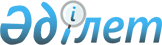 "О бюджете Озерского сельского округа на 2021-2023 годы"Решение маслихата города Семей Восточно-Казахстанской области от 29 декабря 2020 года № 62/453-VI. Зарегистрировано Департаментом юстиции Восточно-Казахстанской области 31 декабря 2020 года № 8264
      Примечание ИЗПИ.

      В тексте документа сохранена пунктуация и орфография оригинала.
      В соответствии со статьями 9-1, 75 Бюджетного кодекса Республики Казахстан от 4 декабря 2008 года, подпунктом 1) пункта 1 статьи 6 Закона Республики Казахстан от 23 января 2001 года "О местном государственном управлении и самоуправлении в Республике Казахстан", решением маслихата города Семей от 25 декабря 2020 года № 61/437-VI "О бюджете города Семей на 2021-2023 годы" (зарегистрировано в Реестре государственной регистрации нормативных правовых актов за № 8100), маслихат города Семей РЕШИЛ:
      1. Утвердить бюджет Озерского сельского округа на 2021-2023 годы согласно приложениям 1, 2, 3 соответственно, в том числе на 2021 год в следующих объемах:
      1) доходы – 38 617,0 тысяч тенге:
      налоговые поступления – 4 842,0 тысяч тенге;
      неналоговые поступления – 0,0 тысяч тенге;
      поступления от продажи основного капитала – 0,0 тысяч тенге;
      поступления трансфертов – 33 775,0 тысяч тенге;
      2) затраты – 38 617,0 тысяч тенге;
      3) чистое бюджетное кредитование – 0,0 тысяч тенге:
      бюджетные кредиты – 0,0 тысяч тенге;
      погашение бюджетных кредитов – 0,0 тысяч тенге;
      4) сальдо по операциям с финансовыми активами – 0,0 тысяч тенге:
      приобретение финансовых активов – 0,0 тысяч тенге;
      поступления от продажи финансовых активов государства – 0,0 тысяч тенге;
      5) дефицит (профицит) бюджета – 0,0 тысяч тенге;
      6) финансирование дефицита (использование профицита) бюджета – 0,0 тысяч тенге:
      поступление займов – 0,0 тысяч тенге;
      погашение займов – 0,0 тысяч тенге;
      используемые остатки бюджетных средств – 0,0 тысяч тенге.
      2. Учесть объем субвенции, передаваемой из городского бюджета, на 2021 год в сумме 31 750,0 тысяч тенге.
      3. Признать утратившими силу некоторые решения маслихата города Семей согласно приложению 4.
      4. Настоящее решение вводится в действие с 1 января 2021 года. Бюджет Озерского сельского округа на 2021 год Бюджет Озерского сельского округа на 2022 год Бюджет Озерского сельского округа на 2023 год Перечень, утративших силу, некоторых решений маслихата города Семей
      1. Решение маслихата города Семей от 30 декабря 2019 года № 48/328-VI "О бюджете Озерского сельского округа на 2020-2022 годы" (зарегистрировано в Реестре государственной регистрации нормативных правовых актов за № 6694, опубликовано в Эталонном контрольном банке нормативных правовых актов Республики Казахстан в электронном виде 5 февраля 2020 года).
      2. Решение маслихата города Семей от 19 марта 2020 года № 50/366-VI "О внесении изменений в решение маслихата города Семей от 30 декабря 2019 года № 48/328-VI "О бюджете Озерского сельского округа на 2020-2022 годы" (зарегистрировано в Реестре государственной регистрации нормативных правовых актов за № 6834, опубликовано в Эталонном контрольном банке нормативных правовых актов Республики Казахстан в электронном виде 6 апреля 2020 года).
      3. Решение маслихата города Семей от 16 ноября 2020 года № 58/425-VI "О внесении изменений в решение маслихата города Семей от 30 декабря 2019 года № 48/328-VI "О бюджете Озерского сельского округа на 2020-2022 годы" (зарегистрировано в Реестре государственной регистрации нормативных правовых актов за № 7863, опубликовано в Эталонном контрольном банке нормативных правовых актов Республики Казахстан в электронном виде 26 ноября 2020 года).
					© 2012. РГП на ПХВ «Институт законодательства и правовой информации Республики Казахстан» Министерства юстиции Республики Казахстан
				
      Председатель сессии, секретарь городского маслихата 

Б. Акжалов
Приложение 1 к решению 
от 29 декабря 2020 года 
№ 62/453-VI
Категория
Категория
Категория
Категория
Сумма (тысяч тенге)
Класс
Класс
Класс
Сумма (тысяч тенге)
Подкласс
Подкласс
Сумма (тысяч тенге)
Наименование
Сумма (тысяч тенге)
1
2
3
4
5
I. Доходы
38 617,0
1
Налоговые поступления
4 842,0
04
Налоги на собственность
4 842,0
1
Налоги на имущество
72,0
3
Земельный налог
360,0
4
Налог на транспортные средства
4 410,0
2
Неналоговые поступления 
0,0
3
Поступления от продажи основного капитала
0,0
4
Поступления трансфертов
33 775,0
02
Трансферты из вышестоящих органов государственного управления
33 775,0
3
Трансферты из районного (города областного значения) бюджета
33 775,0
Функциональная группа
Функциональная группа
Функциональная группа
Функциональная группа
Функциональная группа
Сумма (тысяч тенге)
Функциональная подгруппа
Функциональная подгруппа
Функциональная подгруппа
Функциональная подгруппа
Сумма (тысяч тенге)
Администратор бюджетных программ
Администратор бюджетных программ
Администратор бюджетных программ
Сумма (тысяч тенге)
Программа
Программа
Сумма (тысяч тенге)
Наименование
Сумма (тысяч тенге)
1
2
3
4
5
6
II. Затраты
38 617,0
01
Государственные услуги общего характера
23 078,0
1
Представительные, исполнительные и другие органы, выполняющие общие функции государственного управления
23 078,0
124
Аппарат акима города районного значения, села, поселка, сельского округа
23 078,0
001
Услуги по обеспечению деятельности акима города районного значения, села, поселка, сельского округа
23 078,0
07
Жилищно-коммунальное хозяйство
3 303,0
3
Благоустройство населенных пунктов
3 303,0
124
Аппарат акима города районного значения, села, поселка, сельского округа
3 303,0
008
Освещение улиц в населенных пунктах
3 303,0
08
Культура, спорт, туризм и информационное пространство
10 467,0
1
Деятельность в области культуры
10 467,0
124
Аппарат акима города районного значения, села, поселка, сельского округа
10 467,0
006
Поддержка культурно-досуговой работы на местном уровне
10 467,0
12
Транспорт и коммуникации
1 769,0
1
Автомобильный транспорт
1 769,0
124
Аппарат акима города районного значения, села, поселка, сельского округа
1 769,0
013
Обеспечение функционирования автомобильных дорог в городах районного значения, селах, поселках, сельских округах
1 769,0
III. Чистое бюджетное кредитование
0,0
Бюджетные кредиты
0,0
5
Погашение бюджетных кредитов
0,0
IV. Сальдо по операциям с финансовыми активами
0,0
Приобретение финансовых активов
0,0
Поступления от продажи финансовых активов государства
0,0
V. Дефицит (профицит) бюджета
0,0
VI. Финансирование дефицита (использование профицита) бюджета
0,0
Поступление займов
0,0
Погашение займов
0,0
Используемые остатки бюджетных средств 
0,0Приложение 2 к решению 
от 29 декабря 2020 года 
№ 62/453-VI
Категория
Категория
Категория
Категория
Сумма (тысяч тенге)
Класс
Класс
Класс
Сумма (тысяч тенге)
Подкласс
Подкласс
Сумма (тысяч тенге)
Наименование
Сумма (тысяч тенге)
1
2
3
4
5
I. Доходы
32 166,0
1
Налоговые поступления
5 030,0
04
Налоги на собственность
5 030,0
1
Налоги на имущество
74,0
3
Земельный налог
370,0
4
Налог на транспортные средства
4 586,0
2
Неналоговые поступления 
0,0
3
Поступления от продажи основного капитала
0,0
4
Поступления трансфертов
27 136,0
02
Трансферты из вышестоящих органов государственного управления
27 136,0
3
Трансферты из районного (города областного значения) бюджета
27 136,0
Функциональная группа
Функциональная группа
Функциональная группа
Функциональная группа
Функциональная группа
Сумма (тысяч тенге)
Функциональная подгруппа
Функциональная подгруппа
Функциональная подгруппа
Функциональная подгруппа
Сумма (тысяч тенге)
Администратор бюджетных программ
Администратор бюджетных программ
Администратор бюджетных программ
Сумма (тысяч тенге)
Программа
Программа
Сумма (тысяч тенге)
Наименование
Сумма (тысяч тенге)
1
2
3
4
5
6
II. Затраты
32 166,0
01
Государственные услуги общего характера
21 816,0
1
Представительные, исполнительные и другие органы, выполняющие общие функции государственного управления
21 816,0
124
Аппарат акима города районного значения, села, поселка, сельского округа
21 816,0
001
Услуги по обеспечению деятельности акима города районного значения, села, поселка, сельского округа
21 816,0
08
Культура, спорт, туризм и информационное пространство
8 493,0
1
Деятельность в области культуры
8 493,0
124
Аппарат акима города районного значения, села, поселка, сельского округа
8 493,0
006
Поддержка культурно-досуговой работы на местном уровне
8 493,0
12
Транспорт и коммуникации
1 857,0
1
Автомобильный транспорт
1 857,0
124
Аппарат акима города районного значения, села, поселка, сельского округа
1 857,0
013
Обеспечение функционирования автомобильных дорог в городах районного значения, селах, поселках, сельских округах
1 857,0
III. Чистое бюджетное кредитование
0,0
Бюджетные кредиты
0,0
5
Погашение бюджетных кредитов
0,0
IV. Сальдо по операциям с финансовыми активами
0,0
Приобретение финансовых активов
0,0
Поступления от продажи финансовых активов государства
0,0
V. Дефицит (профицит) бюджета
0,0
VI. Финансирование дефицита (использование профицита) бюджета
0,0
Поступление займов
0,0
Погашение займов
0,0
Используемые остатки бюджетных средств 
0,0Приложение 3 к решению 
от 29 декабря 2020 года 
№ 62/453-VI
Категория
Категория
Категория
Категория
Сумма (тысяч тенге)
Класс
Класс
Класс
Сумма (тысяч тенге)
Подкласс
Подкласс
Сумма (тысяч тенге)
Наименование
Сумма (тысяч тенге)
1
2
3
4
5
I. Доходы
32 775,0
1
Налоговые поступления
5 755,0
01
Подоходный налог
525,0
2
Индивидуальный подоходный налог
525,0
04
Налоги на собственность
5 230,0
1
Налоги на имущество
77,0
3
Земельный налог
385,0
4
Налог на транспортные средства
4 768,0
2
Неналоговые поступления 
0,0
3
Поступления от продажи основного капитала
0,0
4
Поступления трансфертов
27 020,0
02
Трансферты из вышестоящих органов государственного управления
27 020,0
3
Трансферты из районного (города областного значения) бюджета
27 020,0
Функциональная группа
Функциональная группа
Функциональная группа
Функциональная группа
Функциональная группа
Сумма (тысяч тенге)
Функциональная подгруппа
Функциональная подгруппа
Функциональная подгруппа
Функциональная подгруппа
Сумма (тысяч тенге)
Администратор бюджетных программ
Администратор бюджетных программ
Администратор бюджетных программ
Сумма (тысяч тенге)
Программа
Программа
Сумма (тысяч тенге)
Наименование
Сумма (тысяч тенге)
1
2
3
4
5
6
II. Затраты
32 775,0
01
Государственные услуги общего характера
22 313,0
1
Представительные, исполнительные и другие органы, выполняющие общие функции государственного управления
22 313,0
124
Аппарат акима города районного значения, села, поселка, сельского округа
22 313,0
001
Услуги по обеспечению деятельности акима города районного значения, села, поселка, сельского округа
22 313,0
08
Культура, спорт, туризм и информационное пространство
8 535,0
1
Деятельность в области культуры
8 535,0
124
Аппарат акима города районного значения, села, поселка, сельского округа
8 535,0
006
Поддержка культурно-досуговой работы на местном уровне
8 535,0
12
Транспорт и коммуникации
1 927,0
1
Автомобильный транспорт
1 927,0
124
Аппарат акима города районного значения, села, поселка, сельского округа
1 927,0
013
Обеспечение функционирования автомобильных дорог в городах районного значения, селах, поселках, сельских округах
1 927,0
III. Чистое бюджетное кредитование
0,0
Бюджетные кредиты
0,0
5
Погашение бюджетных кредитов
0,0
IV. Сальдо по операциям с финансовыми активами
0,0
Приобретение финансовых активов
0,0
Поступления от продажи финансовых активов государства
0,0
V. Дефицит (профицит) бюджета
0,0
VI. Финансирование дефицита (использование профицита) бюджета
0,0
Поступление займов
0,0
Погашение займов
0,0
Используемые остатки бюджетных средств 
0,0Приложение 4 к решению 
от 29 декабря 2020 года 
№ 62/453-VI